Comune di Villasimius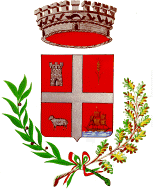 	Provincia Sud Sardegna	Piazza Gramsci 9 - 09049 Villasimius   Tel. 070.79301 –   SERVIZIO AFFARI GENERALI E SOCIALIManifestazione d’interesse per intervento "Buoni –spesa"  - emergenza COVID-19Dichiarazione sostitutiva di certificazione(art. 46 D.P.R.28 dicembre 2000 n. 445 )Al Comune di Villasimiusprotocollo@comune.villasimius.ca.itIl/la Sottoscritto/____________________________________ C.F._________________________nato a _________________________________________________ (_____) il____/____/_____,residente a __________(___) in via/piazza _____________________________________ n° _____recapito telefonico_______________________mail _____________________________________ pec _______________________________, titolare/legale rappresentante dell'esercizio commerciale  _______________________________________________ P.I.__________________con la presenteCHIEDEDi aderire alla manifestazione d’interesse pubblicata dal Comune di Villasimius in data_______            relativa all’adesione ad acquisire buoni-spesa erogati dal Comune di Villasimius ai soggetti famiglie in difficoltà a causa dell’emergenza COVID 19-Dichiara di applicare alla clientela i seguenti sconti sui prezzi di listino:% su __________________________ % su __________________________% su __________________________Dichiara di essere disponibile alla fornitura a domicilio dei beni acquistati per particolari categorie di cittadini:SiNoDi essere consapevole che chiunque rilascia dichiarazioni mendaci è punito ai sensi del codice penale e delle leggi speciali in materia, ai sensi e per gli effetti dell'art. 46 D.P.R. n. 445/2000, Allega, a pena di irricevibilità dell’istanza, un documento di riconoscimento del sottoscrittore.__________________ ______________________________                          luogo e dataTimbro e Firma del dichiarante(per esteso e leggibile)OGGETTO: Ordinanza della Protezione Civile nazionale n.658 del 29 marzo 2020 art. 2, comma 4, lettera a) - Misura di immediato sostegno alle fasce deboli per le conseguenze derivanti dalla diffusione del COVID 19. Assistenza economica straordinaria in favore delle famiglie in stato di bisogno -Richiesta manifestazione d’interesseper esercenti il commercio alimentare e beni di prima necessità(es.gas e farmaci).